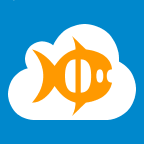 总部地点公司口号成立时间年营业额员工数CEO